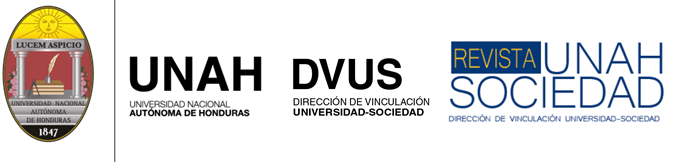 Declaración jurada de autoría y autorizaciónpara la publicación del texto científicoFecha:  	Titulo:   	DECLARACIÓN:Garantizo que el manuscrito que remito es un documento original y no ha sido publicado, total ni parcialmente, en otra revista científica, salvo en forma de resumen o tesis (en cuyo caso adjunto copia del resumen o carátula de la tesis).Certifico que he contribuido directamente al contenido intelectual de este manuscrito, a la génesis y análisis de sus datos, por lo cual estoy en condiciones de hacerme públicamente responsable de él.En caso que el artículo fuese aprobado para su publicación en la Revista UNAH Sociedad, cedo mis derechos patrimoniales y autorizo a la revista UNAH Sociedad de la Universidad Nacional Autónoma de Honduras, la publicación y divulgación del documento en las condiciones, procedimientos y medios que disponga la misma. No he incurrido en fraude científico, plagio o vicios de autoría; en caso contrario, eximo de toda responsabilidad a la Revista UNAH Sociedad y me declaro como único (a) responsable.Adjunto a mi firma, incluyo cuál fue mi participación (y las de mis coautores) en la elaboración del manuscrito que presento para publicar a la Revista UNAH Sociedad (Según tabla de códigos de participación).FirmaNombre:Fecha:DNI:Afiliación institucional: ORCID: Nacionalidad: Código de participación:FirmaNombre:Fecha:DNI:Afiliación Institucional: ORCID:Nacionalidad: Código de participación:		    Firma Nombre:Fecha:DNI:Afiliación institucional: ORCID: Nacionalidad: Código de participación:FirmaNombre:Fecha:DNI:Afiliación Institucional: ORCID:Nacionalidad: Código de participación:TABLA: CÓDIGOS DE PARTICIPACIÓNConcepción y diseño del trabajo.Recolección / obtención de resultados.Análisis e interpretación de datos.Redacción del manuscrito.Revisión crítica del manuscrito.Aprobación de su versión final.Asesoría estadística.Asesoría técnica o administrativa.Otras contribuciones (definir).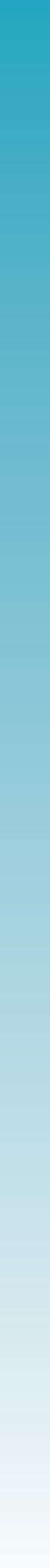 